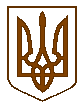 Баришівська  селищна  радаБроварського  районуКиївської  областіVIIІ скликання                                                               Р І Ш Е Н Н Я26.02.2021	           №проектПро взяття на облік громадян для виділення земельнихділянок для будівництва та обслуговування житловогобудинку, господарських будівель і споруд,ведення особистого селянського господарства,будівництва індивідуальних гаражів          На підставі ст. 26 Закону України „Про місцеве самоврядування в Україні”, розглянувши заяви громадян, в яких вони просять дозволу виділити земельні ділянки для будівництва та обслуговування житлових будинків, господарських будівель і споруд, ведення особистого селянського господарства, садівництва, представлені документи, враховуючи пропозиції комісії з питань регулювання земельних ресурсів та відносин, містобудування та архітектури, охорони довкілля та благоустрою населених  пунктів, селищна рада                                                                 в и р і ш и л а:               1.Поставити на пільгову іногородню  чергу для виділення земельної ділянки для  будівництва та обслуговування житлового будинку, господарських будівель і споруд Макієнка Володимира Олександрович, жителя м.Кив, вул. Володимирська, 33,в/ч, як учасника АТО.        2.Поставити на пільгову іногородню чергу для виділення земельної ділянки під будівництво індивідуальних гаражів Макієнка Володимира Олександрович, жителя м.Кив, вул. Володимирська, 33,в/ч, як учасника АТО.        3.Поставити на загальну чергу для виділення земельної ділянки під будівництво індивідуальних гаражів:                -Білоуса Валентина Володимировича, жителя смт Баришівка, вул.Богдана Хмельницького, 17,кв.36;           -Куленка Вадима Юрійовича, жителя смт Баришівка, вул.Центральна, 41,кв.25;           -Гайдука Олександра Сергійовича, жителя с. Пасічна, вул. Зарічна, 8;         4.Поставити на  іногородню чергу для будівництва та обслуговування житлового будинку, господарських будівель і споруд громадян:          -Коломієєць Наталію Вікторівну, жительку м. Київ, вул. Санаторна, 23,кв.100;          -Квятковську Марію Іванівну, жительку м. Київ, вул. Прирічна,5, кв.484;          5.Поставити на загальну чергу для будівництва та обслуговування житлового будинку, господарських будівель і споруд громадян:          -Куленка Вадима Юрійовича, жителя смт Баришівка, вул.Центральна, 41,кв.25;           -Гайдука Олександра Сергійовича, жителя с. Пасічна, вул. Зарічна, 8;        6.Поставити на пільгову чергу для виділення земельної ділянки для ведення особистого селянського господарства громадян:          -Панова Олександра Олександровича, жителя смт Баришівка, вул. Центральна, 125, як учасника АТО;          -Куркіна Владислава Вадимовича, жителя с.Веселинівка, вул.Чехова, 7, як учасника АТО;           -Макієнка Володимира Олександрович, жителя м.Кив, вул. Володимирська, 33,в/ч, як учасника АТО;         7.Поставити на пільгову іногородню чергу для виділення земельної ділянки для ведення особистого селянського господарства Радюкіна Валерія Валерійовича, жителя м.Бориспіль,  як учасника АТО;         8.Поставити на загальну чергу для виділення земельної ділянки для ведення особистого селянського господарства громадян:          -Руду Вікторію Іванівну, жительку с. Лукаші, вул. Долгінцівська, 18;           -Сідька Андрія Миколайовича, жителя смт Баришівка, вул.Центральна, 122;           -Суську Тетяну Петрівну, жительку м. Буча, вул. Б.Хмельницького, 2,кв.51;          -Вороневича  Олександровича Миколайовича, жителя с.Селище, вул. Молодіжна, 52;          -Чеснока  Василя Миколайовича, жителя с. Лукаші, вул. Шевченка, 9;          -Лисенко Олену Валеріївну, проживає с. Поділля (зареєстрована м. Київ, вул. Євгена Харченка, 59,кв.124);          -Лисенка Дениса Олексійовича, проживає с. Поділля, (зареєстрований м. Київ, вул. Євгена Харченка, 59,кв.124);          -Сокола Анатолія Петровича, жителя с.Лукаші, вул.Калинова, 11;          -Карнаух Ольгу Іванівну, жительку с. Селище, вул. Ватутіна,13;          -Демченко Ганну Петрівну, жительку с. Селище, пров. Польовий,2;          -Макарчук Ніну Степанівну, жительку с. Селище, вул. Ужгородська,25;         -Захарченка Віктора Миколайовича, жителя с.Рудницьке;          -Макарчука Олега Сергійовича, жителя с. Селище, вул. Ужгородська,25;          -Куленка Вадима Юрійовича, жителя смт Баришівка, вул.Центральна, 41,кв.25;           -Гайдука Олександра Сергійовича, жителя с. Пасічна, вул. Зарічна, 8.        8.Поставити на іногородню чергу для виділення земельної ділянки для ведення особистого селянського господарства громадян:          -Бабак Євгенію Олексіївну, жительку м.Макіївка-26, вул. Нова Сергія,67;           -Гавриленка Андрія Володимировича, жителя м.Київ, вул. Маршала Григоровича,18-Г,кв.92.        9.Оприлюднити рішення на офіційному веб-сайті Баришівської селищної ради.        10.Контроль за виконанням рішення покласти на постійну комісію з питань регулювання земельних ресурсів та відносин, містобудування та архітектури, охорони довкілля та благоустрою населених  пунктів.                 Селищний голова                                    Олександр ВАРЕНІЧЕНКО